Dr. ZHOU Yang Room 103, Ho Sin Hang Building, Lingnan UniversityE-mail：yangzhou@ln.edu.hk    Phone:  (+852) 2616 7443Academic positionsPostdoctoral fellow, Department of Sociology, the University of Hong Kong, 03/2021 - presentGuest Lecturer, Communication University of China, 03/2021 – 06/2021Education                                          The London School of Economics and Political Sciences, Ph.D. in Media and Communications, 2020Thesis title: Nongmingong Going Online: An Ethnography of the Mediated Work and Life Experience of the Chinese Working-Class in ‘Digital China’Thesis committee: Prof. Sonia Livingstone OBE (LSE), Dr. Bingchun Meng (LSE), Prof. Terhi Rantanen (LSE), Prof. Biao Xiang (Oxford), Dr. Elisa Oreglia (KCL)Renmin University of China, M.A., Communication Studies, 2015  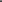 Feng Chia University (Taiwan), visiting fellow, Institute of History and Anthropology, 2014Nanjing Normal University, B.A., Journalism, 2009Areas of interest labour, migration, digital technologies and society, media audience, media/cultural representation and cultural politics, mediated participation, China, ethnography, participatory action researchPublications                                           ** journal articleZhou Y. Trapped in the platform: migration and precarity in China’s platform-based gig economy. Environment and Planning A: Economy and Space (revision submitted)Zhou Y and Pun N (under preparation). Worker Solidarity in Motion: Theorizing the intersection between social media and agential practices in the platform economy, Information, Communication and SocietyTang X and Zhou Y (2019). Social media use and political participation in rural China: A case study. China Journalism and Communication Journal (in Chinese, CSSCI Collection)Zhou Y(2014). A first look at the role of new media in the construction of collective identity in social movements: On Qidong Incident. Journal of Chongqing Business University. ** book chapter Zhou and Na (2021). The subsumption of racial discrimination: the representation of Chinese mainstream media of the maltreatment of African nationals in Guangzhou during the Covid-19 Pandemic. in Price and Harbisher (Ed.) (2021) Power, Media and the Covid-19 Pandemic: Framing Public Discourse. Routledge. London Zhou Y (2016). On Habermas's theory of the colonization of the lifeworld, in Chen Lidan (Ed.) Classics in Media and Communication Studies. Renmin University of China Press. 2016. Beijing (in Chinese)** book review Zhou Y (2021). "Dying for an iPhone". Book Review of Dying For an iPhone: Apple, Foxconn and the Lives of China's Workers by Chan, Selden and Pun. (London: Pluto Press, 2020), invited by Global Media and Communication** translation Standing G (2011). A precariat charter: from denizens to citizens. in Yao and Su (Ed.), 2019. Bringing labour back in: Precarious workers in the global economy. Social Science Literature Press Bailenson J (2018), Experience on Demand: What virtual reality is, how it works and what it can do, the CITIC Press Group, April, co-translation with Tang Xuan    Teaching interest and experience                                           Teaching interest: Digital Labour, New Media, Media, Communication and Development, Audience Studies, Media, Technology and Everyday Life, Digital Platforms and Media Infrastructureshelp coordinate a triweekly seminar on State theory and the Chinese StateGuest lecturer, graduate level, Key Debates in Media and Communications, Television School, Communication University of China, 03/2020 – 06/2020Academic Advisor, ViaX Education, supervised 4 student conference article projects in audience studies and digital labour, 2018.04-presentFundingGreat Britain China Centre (London) grant (£2000), 2017-2018LSE travel grant for international conferences (£1800), 2018LSE Media and Communications Departmental grant (£400), 2017&2018China Scholarship Council full scholarship (80/nationwide), 2015-2019Conference Presentation and Public Talk How gig workers perceive freedom? Flexibility, precarity and agency of gig economy in China, presented at Labour in the digital age in China Workshop, Digital Organisation and Society Research Centre, Royal Holloway, University of London, 2021Nongmingong, ICTs and work: Platform-based labour, technological despotism and heightened control, Industry and Labour Division, Chinese Sociological Association Annual Conference, online, 2020Between factory and platform: Chinese nongmingong confronting a technologically-mediated working-class labourscape in a time of economic transition, presented at International Association for Media and Communication Research (IAMCR) Annual Conference, 2020, Tempere, Finland Panelist, De-urbanising digital tech/media studies in China. the IAMCR 2020, Tempere, Finland Second-Generation Factory Nongmingong, ICTs-Mediated Everyday Life and Inequalities: A Literature Review, 15th Chinese Internet Research Conference, 2017, Texas, US  A first look at the role of new media in the construction of collective identity in social movements: On Qidong Incident, presented at 2014 International Communication Association (ICA) New Media Preconference, 2014, Shanghai, China Nongmingong going online, public talk, live-streamed on Weibo, 2019 Professional Experience Intern, United Nations Development Programme, Beijing, 201408-201505Worked in the Communications, Innovation & Partnerships Team, and later the Poverty, Equity & Governance teamCompiled materials and produced reports on UNDP’s development projects in China, conducting desk research for ongoing projects where neededAssisted in planning and organising UNDP China’s public panels, workshops and seminars on issues like LGBT rights, domestic violence, inclusive microfinanceAssisted in UNDP’s multiple advocacy campaigns, including planning, on-site execution, and stakeholder/media relations management. Events involved include social media campaigns for the launch of UN’s Sustainable Development Goal and for the Stockholm Convention on Persistent Organic Pollutants; Partners handled include LeTV, Renmin University of China, China Institute for Income Distribution, and the Ministry of Science and Technology (China)Maintained and updated UNDP’s digital platforms and some of UN China’s, including websites, WeChat and Weibo accounts; wrote press release and producing visual designs where needed; editing daily newslettersHelped coordinate internal activities of UNDP China and UN China, i.e. visits of UN’s Deputy Secretary-General and Administrator of UNDP to ChinaIntern Research Assistant, iResearch Consulting Group, Beijing, 201401-201404Conducted quantitative analysis for the 2013 Annual Ecommerce Development in China Report, collecting industrial and historical data where relevant to provide a contextAssisted in consumer insights investigation, disseminating and collecting questionnaires, helping organise and chair focus groupsIntern journalist, Xinhua Daily, Nanjing, 200806-200904Covered economic and political news, participated fully in its daily routine, from topic proposal, selection to on-site interviewLed two in-depth reports on oil price changes and annual government reportSocial and Public Engagements Volunteer researcher, Tonggeng Worker Service Centre, Dongguan, 2021-presentInvited by Tonggeng to write an analytical report on the Centre’s 10-year work experience in helping injured workers defend their legal rights and in providing assistance – both psychological and material - in their return to work and normal lifeFormed and led a group of 4, allocating tasks through a democratic process, organized regular meetings and discussions; set multiple deadlines to keep the project to its deadlineConsultant and member, Qinghu Migrant Worker Service Centre, Shenzhen, 2016-2019consultant, member and actor at Beimen Drama Club, providing academic support for the screenwriting of its award-winning drama Xiaoping’s Storyphotographer and reporter, 2018 Shenzhen Female Worker Art Festivalassisted club members to create their own writings and novels; their work had appeared in worker alternative media outlets like New Worker Literature, Jianjiao Blog and Weigonghuiatsanyuanli Initative, Coordinator, News/Information Group, online, 202004-202005atsanyuanli was an online volunteer group that aimed to deliver material/informational aid to maltreated Africans in Guangzhou during the pandemicLed the news/information team of 52 members, making decision on its aim, scope and plan, produced daily newsletters and policy packages in Chinese, English and FrenchWrote a report on the conditions of the maltreated, highlighted their own voice. This was later incorporated into local government’s work planCo-organised the Peace Roundtable Serial Online Seminar with Youzhu Shengtai, a dedicated China-African relationship observer, to address racial discrimination, bringing together various stakeholders (researchers, officials, local media etc.)Awards2nd Prize, Jiangsu Province Outstanding Dissertation Award, 20142nd Prize, the 4 th Chongqing Postgraduate Media and Communications Research Forum, 2015Tencent Scholarship, Renmin University of China, 2015Presidential Scholarship, Nanjing Normal University, 2012